RED CLIFF TRIBAL AMBULANCE INVENTORIESRed Cliff Community Health Center 
36745 Aiken Rd 
Bayfield, WI 54814 
Phone: 715-779-3707 
Fax: 715-779-3711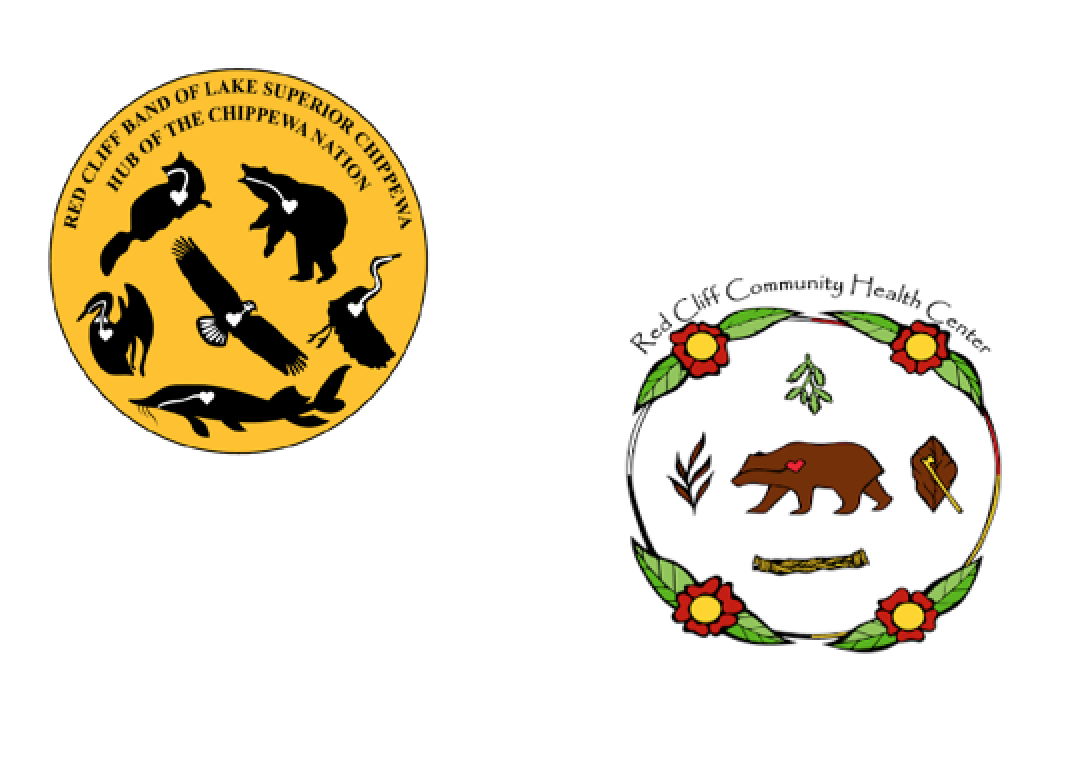 